ΛΑΜΠΡΑΚΑΚΗ ΜΟΣΧΟΒΙΑ – Υπεύθυνη ΣΕΠ , ΚΕΣΥΠ ΑΛΕΞΑΝΔΡΟΥΠΟΛΗΣ Δ.Δ. Ε ΕΒΡΟΥΤΗΛ:  25510-88162   ---         mail@1kesyp.evr.sch.grΠΑΝΕΛΛΑΔΙΚΩΣ ΕΞΕΤΑΖΟΜΕΝΑ ΜΑΘΗΜΑΤΑ ΑΝΑ ΕΠΙΣΤΗΜΟΝΙΚΟ ΠΕΔΙΟΝΟΜΟΣ 4327/14-05-2015 για την εισαγωγή αποφοίτων ΓΕΛ σε ΑΕΙ το 2015-2016ΚΑΙΔιευκρινιστικές οδηγίες :Σύμφωνα με το Νομοσχέδιο τα διδασκόμενα μαθήματα κάθε Ομάδας Προσανατολισμού είναι πέντε (5) αλλά δεν είναι και τα πέντε πανελλαδικώς εξεταζόμενα. Πανελλαδικώς εξεταζόμενη όμως είναι για όλους η Νεοελληνική Γλώσσα ( μάθημα Γενικής Παιδείας ) ( Βλέπετε πίνακα ως άνω). Στις Εξετάσεις Εισαγωγής του σχολικού έτους 2015-16 δίνονται στους μαθητές και στις μαθήτριες οι εξής δυνατότητες: Οι μαθητές που επιθυμούν να είναι υποψήφιοι σε ένα (1) μόνο Επιστημονικό Πεδίο εξετάζονται σε τέσσερα (4) μαθήματα. Οι μαθητές που επιθυμούν να είναι υποψήφιοι σε δύο (2) Επιστημονικά Πεδία εξετάζονται και σε ένα πέμπτο (5ο) μάθημα, το οποίο μπορεί να είναι Γενικής Παιδείας ή Ομάδας Προσανατολισμού. Για κάθε πεδίο ορίζονται 2 μαθήματα με αυξημένους συντελεστές βαρύτητας.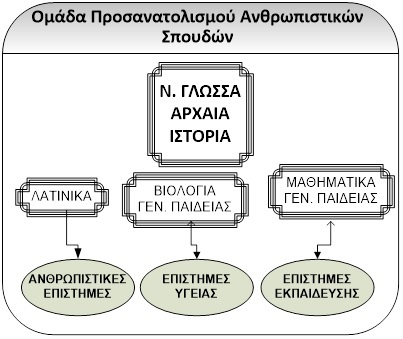 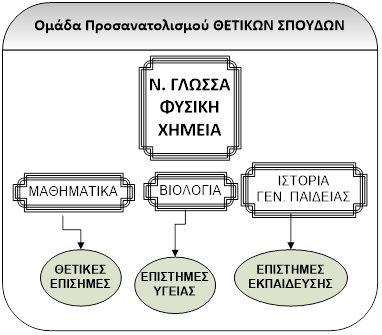 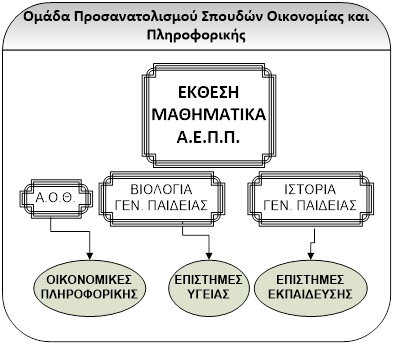 Όλοι οι υποψήφιοι, ανεξάρτητα από την ομάδα προσανατολισμού, έχουν τη δυνατότητα να επιλέξουν  ένα ή δύο επιστημονικά πεδία από τα τρία επιστημονικά πεδία στα οποία έχουν πρόσβαση ( που μπορούν δυνητικά να ανοίξουν ).  Στον υπολογισμό των μορίων, δύο από τα τέσσερα μαθήματα που  αντιστοιχούν σε ένα Επιστημονικό Πεδίο θα έχουν αυξημένο συντελεστή βαρύτητας . Στο 4ο επιστημονικό πεδίο ( Παιδαγωγικές Σπουδές ) , η πρόσβαση είναι εφικτή από όλες τις ομάδες προσανατολισμού. Διαμορφώνονται 3 ΟΜΑΔΕΣ ΠΡΟΣΑΝΑΤΟΛΙΣΜΟΥ
1) Ανθρωπιστικών Σπουδών,
2) Θετικών Σπουδών και
3) Σπουδών Οικονομίας και Πληροφορικής.                           5 ΕΠΙΣΤΗΜΟΝΙΚΑ ΠΕΔΙΑ 1ο Επιστημονικό πεδίο (Ανθρωπιστικές, Νομικές και Κοινωνικές Σπουδές)
2ο Επιστημονικό πεδίο (Τεχνολογικές και Θετικές Σπουδές)
3ο Επιστημονικό πεδίο (Σπουδές Υγείας και Ζωής)
4ο Επιστημονικό πεδίο (Παιδαγωγικές Σπουδές)
5ο Επιστημονικό πεδίο (Σπουδές Οικονομίας και Πληροφορικής)Ομάδα  Προσανατολισμού Ανθρωπιστικών ΣπουδώνΟμάδα  Προσανατολισμού Ανθρωπιστικών ΣπουδώνΟμάδα  Προσανατολισμού Ανθρωπιστικών Σπουδών1.ΝΕΟΕΛΛΗΝΙΚΗ ΓΛΩΣΣΑ1.ΝΕΟΕΛΛΗΝΙΚΗ ΓΛΩΣΣΑ1.ΝΕΟΕΛΛΗΝΙΚΗ ΓΛΩΣΣΑ2.ΑΡΧΑΙΑ ΕΛΛΗΝΙΚΑ2.ΑΡΧΑΙΑ ΕΛΛΗΝΙΚΑ2.ΑΡΧΑΙΑ ΕΛΛΗΝΙΚΑ3. ΙΣΤΟΡΙΑ ΚΑΤΕΥΘΥΝΣΗΣ3. ΙΣΤΟΡΙΑ ΚΑΤΕΥΘΥΝΣΗΣ3. ΙΣΤΟΡΙΑ ΚΑΤΕΥΘΥΝΣΗΣΛατινικά για την πρόσβαση στο 1ο  Επιστημονικό πεδίοΒιολογία Γενικής Παιδείας για  την πρόσβαση  στο 3ο Επιστημονικό πεδίο ( με μειωμένα μόρια)Μαθηματικά Γενικής Παιδείας για  την πρόσβαση στο 4ο Επιστημονικό ΠεδίοΕπιπλέον. στην Ομάδα αυτή διδάσκεται η Κοινωνιολογία χωρίς να εξετάζεται πανελλαδικά.Επιπλέον. στην Ομάδα αυτή διδάσκεται η Κοινωνιολογία χωρίς να εξετάζεται πανελλαδικά.Επιπλέον. στην Ομάδα αυτή διδάσκεται η Κοινωνιολογία χωρίς να εξετάζεται πανελλαδικά.Ομάδας Προσανατολισμού  Σπουδών Οικονομίας και ΠληροφορικήςΟμάδας Προσανατολισμού  Σπουδών Οικονομίας και ΠληροφορικήςΟμάδας Προσανατολισμού  Σπουδών Οικονομίας και Πληροφορικής1.ΕΚΘΕΣΗ1.ΕΚΘΕΣΗ1.ΕΚΘΕΣΗ2.ΜΑΘΗΜΑΤΙΚΑ2.ΜΑΘΗΜΑΤΙΚΑ2.ΜΑΘΗΜΑΤΙΚΑ3. ΑΕΠΠ ((Ανάπτυξη Εφαρμογών σε Προγραμματιστικό Περιβάλλον)3. ΑΕΠΠ ((Ανάπτυξη Εφαρμογών σε Προγραμματιστικό Περιβάλλον)3. ΑΕΠΠ ((Ανάπτυξη Εφαρμογών σε Προγραμματιστικό Περιβάλλον)Αρχές Οικονομικής Θεωρίας (ΑΟΘ),  για την πρόσβαση στο 5ο Επιστημονικό ΠεδίοΒιολογία Γενικής Παιδείας για  την πρόσβαση  στο 3ο Επιστημονικό πεδίο ( με μειωμένα μόρια)Ιστορία Κατεύθυνσης, για την πρόσβαση στο 4ο Επιστημονικό Πεδίο.
Επιπλέον. στην Ομάδα αυτή διδάσκεται η Κοινωνιολογία χωρίς να εξετάζεται πανελλαδικά.Επιπλέον. στην Ομάδα αυτή διδάσκεται η Κοινωνιολογία χωρίς να εξετάζεται πανελλαδικά.Επιπλέον. στην Ομάδα αυτή διδάσκεται η Κοινωνιολογία χωρίς να εξετάζεται πανελλαδικά.Ομάδα Προσανατολισμού Θετικών ΣπουδώνΟμάδα Προσανατολισμού Θετικών ΣπουδώνΟμάδα Προσανατολισμού Θετικών Σπουδών1.ΝΕΟΕΛΛΗΝΙΚΗ ΓΛΩΣΣΑ1.ΝΕΟΕΛΛΗΝΙΚΗ ΓΛΩΣΣΑ1.ΝΕΟΕΛΛΗΝΙΚΗ ΓΛΩΣΣΑ2.ΦΥΣΙΚΗ2.ΦΥΣΙΚΗ2.ΦΥΣΙΚΗ3. ΧΗΜΕΙΑ3. ΧΗΜΕΙΑ3. ΧΗΜΕΙΑΜαθηματικά Ομάδας Προσανατολισμού, για την πρόσβαση στα Τμήματα του 2ου Επιστημονικού ΠεδίουΒιολογία Ομάδας Προσανατολισμού για την  πρόσβαση στο 3ο Επιστημονικό Πεδίο.Ιστορία Γενικής Παιδείας, για την  πρόσβαση στο 4ο Επιστημονικό Πεδίο.
Επιπλέον, στην Ομάδα αυτή διδάσκεται η ΑΕΠΠ χωρίς να εξετάζεται πανελλαδικά.Επιπλέον, στην Ομάδα αυτή διδάσκεται η ΑΕΠΠ χωρίς να εξετάζεται πανελλαδικά.Επιπλέον, στην Ομάδα αυτή διδάσκεται η ΑΕΠΠ χωρίς να εξετάζεται πανελλαδικά.